МІНІСТЕРСТВО ОСВІТИ І НАУКИ УКРАЇНИМИКОЛАЇВСЬКИЙ НАЦІОНАЛЬНИЙ УНІВЕРСИТЕТ ІМЕНІ В. О. СУХОМЛИНСЬКОГОФілологічний факультет Кафедра  загальної та прикладної лінгвістики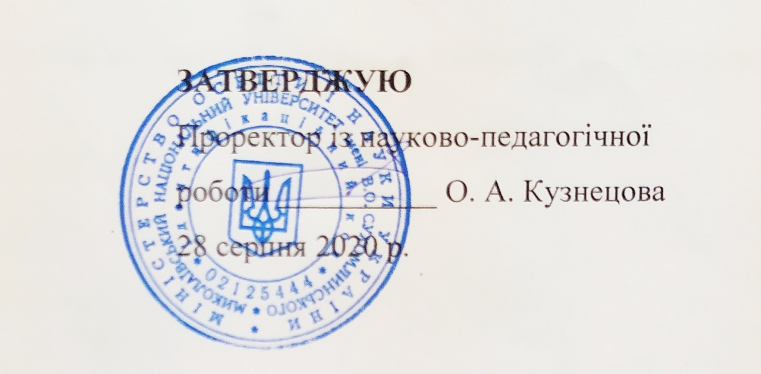 РОБОЧА ПРОГРАМА НАВЧАЛЬНОЇ ДИСЦИПЛІНИ ІНОЗЕМНА МОВА 	Ступінь бакалавраГалузь знань 05 Соціальні та поведінкові наукиСпеціальність 053 «Психологія»Освітньо-професійна програма «Психологія»2020-2021 навчальний рікРозробник:Раковська Марія Андріївна, доцент кафедризагальної та прикладної лінгвістики , кандидат педагогічних наук ______(Раковська М.А.)Робоча програма затверджена на засіданні кафедри іноземних мовПротокол № 1від «28» серпня 2020р.Завідувач кафедри ___________ (Коч Н.В.)«28» cерпня2020р.АнотаціяДисципліна «Іноземна мова» спрямована на практичну підготовку спеціалістів, які володіють комунікативною компетенцією, навичками оперування всіма видами мовленнєвої діяльності (читання, говоріння, аудіювання та письма), і котрі здатні обговорювати широке коло питань та досягати порозуміння зі співрозмовниками; готувати виступи з різної тематики, застосовуючи відповідні засоби вербальної комунікації та адекватні форми ведення дискусій і дебатів; знаходити нову текстову, графічну, аудіо та відео інформацію, що міститься в англомовних галузевих матеріалах (як у друкованому, так і в електронному вигляді), користуючись відповідними пошуковими методами і термінологією; аналізувати англомовні джерела інформації для отримання даних, що є необхідними для виконання професійних завдань та прийняття професійних рішень; вести листування, демонструючи міжкультурне порозуміння; здійснювати переклад аутентичних текстів з різноманітної проблематики, користуючись словниками загальновживаної та термінологічної лексики тощо.Це здійснюється шляхом інтеграції мовних знань та мовленнєвих умінь в рамках тематичного і ситуативного контексту відповідно до академічної та професійної сфер студента. Навчальний процес організовується у такий спосіб, щоб сприяти паралельному і взаємопов’язаному формуванню у студентів умінь і навичок користування мовою в усній (говоріння, аудіювання) і писемній (читання, письмо) формі.Ключові слова: іноземна мова, комунікативна компетенція, міжкультурне порозуміння, мовленнєва діяльність, мовні знання і вміння,  практична підготовка спеціалістів, аутентичні джерела.Course AnnotationThe course “Foreign Language” is aimed at practical training of specialists who demonstrate communicative competency, developed language skills (reading, speaking, listening, and writing), are able to discuss a wide range of issues and to achieve understanding with interlocutors; to make speeches on various topics, using appropriate means of verbal communication and adequate discussion as well as debate formats; to find text, graphic, audio and video information contained in English-language sources (both in printed and electronic format), using appropriate search methods and terminology; to analyze English-language sources of information to obtain data necessary for solving professional tasks and decision-making; to correspond, demonstrating intercultural understanding; to translate authentic texts on various issues, using monolingual, bilingual and terminological dictionaries, etc. These goals are achieved by integrating language knowledge and skills within the thematic and situational context according to the students’ academic and professional spheres. The learning process is organized in the way to promote the parallel and interconnected formation of students' skills of using the language in oral (speaking, listening) and written (reading, writing) formats.Key words: foreign language, communicative competency, intercultural understanding, speaking activity, language knowledge and skills, practical training of specialists, authentic sources.1.Опис навчальної дисципліниДеннна форма навчанняПримітка.Співвідношення кількості годин аудиторних занять до самостійної і індивідуальної роботи становить: для денної форми навчання – 180 год: 60 год. – аудиторні заняття, 120 год. – самостійна робота для денної форми навчання  (30% ~70%)Заочна  форма навчанняПримітка.Співвідношення кількості годин аудиторних занять до самостійної та індивідуальної роботи становить: для заочної форми навчання – 180 год: 20 год. – аудиторні заняття, 160 год. – самостійна робота (10% ~90%).1.Мета та завдання навчальної дисципліниМета курсу: оволодіти іноземною мовою за професійною діяльністю в галузі мистецтва, розвитку здібностей студентів використовувати іноземну мову як інструмент у діалозі культур і цивілізацій сучасного світу.Завдання курсу:	1. Ознайомити студентів із автентичними текстами, що пов’язані з академічною та професійною діяльністю в галузі музичного мистецтва, з підручників, газет, популярних і спеціалізованих журналів та ресурсів мережі Інтернет.2. Навчити  адекватному використанню лексичних і граматичних знань при перекладі академічної та професійної кореспонденції.3. Сформуватинавички продукувати  монологічне висловлювання з проблем навчанням та професійної діяльності за спеціальністю «Музичне мистецтво».4. Навчити здійснювати письмовий переклад текстів академічного та професійного характеру за спеціальністю «Музичне мистецтво», користуючись термінологічними словниками, електронними словниками.Передумови для вивченнядисципліни:шкільний курс іноземноїмови, іноземнамова, іноземнамова за професійнимспрямуванням.Навчальнадисциплінаскладається з 6-х кредитів.Програмнірезультатинавчання: ПРН 3. Здійснювати пошук інформації з різних джерел, у т.ч. з використанням інформаційно-комунікаційних технологій, для вирішення професійних завдань.ПРН 4. Обгрунтовувативласнупозицію, робитисамостійнівисновки за результатами власнихдосліджень і аналізулітературнихджерел.ПРН 10. Формулювати думку логічно, доступно, дискутувати, обстоювативласнупозицію, модифікувативисловлюваннявідповідно до культуральнихособливостейспіврозмовника.ПРН 13. Взаємодіяти, вступати у комунікацію, бути зрозумілим, толерантно ставитися до осіб, щомаютьіншікультуральнічи гендерно-віковівідмінності.      Згідно з вимогами ОПП студент оволодіває такими компетентностями:І.Загальнопредметні: ЗК 1.Здатність застосовуватизнання у практичнихситуаціях.ЗК 3. Навичкивикористанняінформаційних і комунікаційнихтехнологій.ЗК 4. Здатністьвчитися і оволодіватисучаснимизнаннями.ЗК 9. Здатністьпрацювативкоманді.3.Програма навчальної дисципліниКредит 1.  Наука у нашому життіТема1. .Розмовна тема “Наука у нашому житті”.”. Граматика: Модальні дієслова (must, haveto).Тема 2.Розмовна тема “Наука у нашому житті”. Граматика: Модальні дієслова (must, haveto).Тема3. Розмовна тема “Коротка історія Ст. Хокінга”. Граматика: Модальні дієслова (could, hadto).Тема4. Розмовна тема “Ідеї та іновації”. Граматика: Модальні дієслова (could, hadto).Тема5. Розмовна тема “Як робити записи”. Граматика: Модальні дієслова (could, hadto).Кредит 2.УмовироботиТема 6.Розмовна тема “Ніч. Сон”. Граматика: Дієслівні структури (Verbpatterns).Тема 7.Розмовна тема “Працювати вночі”. Граматика: Дієслівні структури (Verbpatterns).Тема 8. Розмовна тема “Нічна зміна”. Граматика: Наміри у майбутньому.Тема 9. Розмовна тема “Як покращітипам'ять”. Граматика: Наміри у майбутньому.Тема 10.Розмовна тема “Відкриття Нової Зеландії”. Граматика: Дієслівні структури (Verbpatterns).Кредит 3.Робота і промисловістьТема11.Розмовна тема “Робота і промисловість ”.Граматика: Структура "usedto".Тема 12.Розмовна тема “Використання золота у промисловості”. Граматика: Теперішній неозначений час (пасивний стан).Тема 13. Розмовна тема “Імпорт-експорт”. Граматика: Теперішній неозначений час (пасивний стан).Тема 14. Розмовна тема “Виготовлення шоколаду”. Граматика: Теперішній неозначений час (пасивний стан).  Тема 15.Розмовна тема “Час для змін”. Граматика: Теперішній неозначений час (пасивний стан).Кредит 4. Глобальні справиТема 16. Розмовна тема “З історії ООН”. Граматика: Вживання теперішнього тривалого часу для вираження майбутнього. Тема 17. Розмовна тема “Великий бізнес”. Граматика: Вживання теперішнього тривалого часу для вираження майбутнього. Тема 18. Розмовна тема “Історія компанії Майкрософт”. Граматика: Минулий неозначений час (пасивний стан).Тема 19. Розмовна тема “Як покращити навички аудіювання”. Граматика: Минулий неозначений час (пасивний стан).Тема 20. Розмовна тема “Есе «за» і «проти»”. Граматика: Минулий неозначений час (пасивний стан).Кредит 5. Навколишнє середовищеТема 21. Розмовна тема “Глобальне потепління”. Граматика: Теперішнійперфектний тривалий час.Тема 22. Розмовна тема “Забруднення навколишнього середовища”. Граматика: Фразові дієслова.Тема 23. Розмовна тема “Відродження на місцях”. Граматика: Фразові дієслова.Тема 24. Розмовна тема “Як працювати з текстом”. Граматика: Теперішнійперфектний тривалий час.Тема 25. Розмовна тема “Чи врятує наука світ?”. Граматика: Теперішнійперфектний тривалий час.Кредит 6. Спорт у нашому житті.Тема 26. Розмовна тема “Спорт у нашому житті”. Граматика: Вживання умовних речень І типу.Тема 27. Розмовна тема “Великий спорт, великий бізнес”. Граматика: Вживання умовних речень ІІ типу.Тема 28. Розмовна тема “Спорт в Україні”. Граматика: Вживання умовних речень І І та ІІ типу.Тема 29. Розмовна тема “Відомі спортсмени”. Граматика: Вживання too, enough.Тема 30. Розмовна тема “Психологія спорту”. Граматика: Вживання умовних речень І І та ІІ типу..3.Структура навчальноїдисципліниДенна форма навчанняЗаочна форма навчання5.Теми практичних занять         Денна форма навчанняЗаочна форма навчання6.Самостійна  роботаДенна форма навчанняЗаочна форма навчання	8. Індивідуальне навчально-дослідне завданняІндивідуальне науково-дослідне завдання складається з двох напрямів: І – підготовка та захист контрольної роботи (для студентів ЗФН);ІІ – підготовка доповіді/реферату (для студентів ДФН).Основне завдання цього виду діяльності – систематизація, закріплення і розширення теоретичних і практичних знань з дисципліни «Іноземна мова». ІНДЗ дозволяє студентам опанувати необхідні практичні навички при вирішенні конкретних практичних завдань, розвитку навичок самостійної роботи й оволодіння методикою ведення наукових досліджень, пов'язаних з темою ІНДЗ. Метою виконання ІНДЗ є: закріплення, поглиблення і узагальнення знань, отриманих студентами під час набуття теоретичних і практичних навичок, їх використання в процесі вивчення дисципліни. ІНДЗ студенти виконують самостійно протягом вивчення дисципліни з одержанням консультацій викладача дисципліни відповідно до графіка навчального процесу.Загальні вимоги до виконання індивідуального завдання:самостійність виконання; логічність та послідовність викладення матеріалу; повнота та глибина розкриття теми, проблемної ситуації; наявність візуального супроводу (фото, відео, картини, карти, таблиці, малюнки  тощо); кількість використаних джерел; відображення практичного досвіду; обґрунтованість висновків; якість оформлення; презентація та захист індивідуального науково-дослідного завдання.9. Формироботи та критеріїоцінюванняРейтинговий контроль знаньстудентівздійснюється за 100-бальною шкалою: Шкала оцінювання: національна та ECTSФорми поточного та підсумкового контролю. Комплексна діагностиказнань, умінь і навичокстудентівіздисципліниздійснюється на основірезультатівпроведення поточного й підсумкового контролю знань (КР). Поточнеоцінювання (індивідуальне, групове і фронтальнеопитування, самостійна робота, самоконтроль). Завданнямпоточного контролю є систематична перевіркарозуміння та засвоєнняпрограмовогоматеріалу, виконанняпрактичних, лабораторнихробіт, уміннясамостійноопрацьовуватитексти, складання конспекту рекомендованоїлітератури, написання і захист реферату, здатностіпублічночиписьмовопредставлятипевнийматеріал.Завданням підсумкового контролю (КР, залік/екзамен) є перевірка глибини засвоєння студентом програмового матеріалу кредиту.Критерії оцінювання відповідей на практичних заняттях.Студенту виставляється відмінно, якщо:Студент розуміє тривале мовлення, яке може містити певну кількість незнайомих слів, про значення яких можна здогадатися. Вміє знаходити в інформаційних текстах з незнайомим матеріалом необхідну інформацію, надану в вигляді оціночних суджень, опису, аргументації.Студент вміє читати тексти, аналізує їх і робить власні висновки, розуміє логічні зв'язки в рамках тексту та між його окремими частинами.Студент вміє без підготовки висловлюватися і вести бесіду в межах вивчених тем, використовує граматичні структури і лексичні одиниці у відповідності з комунікативним завданням, не допускає фонематичних помилок.Студент вміє написати повідомлення, правильно використовуючи лексичні одиниці в рамках тем, пов'язаних з повсякденним життям. надаються при наявності несуттєвих орфографічних, які не порушують акту комунікації (британський або американський варіанти орфографії, орфографічні помилки в географічних назвах тощо). Студенту виставляється дуже добре, якщо:Студент розуміє основний зміст мовлення, яке може містити певну кількість незнайомих слів, про значення яких можна здогадатися, а також сприймає основний зміст повідомлень та фактичну інформацію, надану у повідомленні.Студент вміє читати з повним розумінням тексти, використовуючи словник, знаходити потрібну інформацію, аналізувати її та робити відповідні висновки.Студент вміє зв'язно висловлюватися відповідно до навчальної ситуації, малюнка, робити повідомлення з теми, простими реченнями передавати зміст прочитаного, почутого або побаченого, підтримувати бесіду, ставити запитання та відповідати на них.Студент вміє без використання опори написати повідомлення за вивченою темою, зробитинотатки, допускаючи ряд помилок при використанні лексичних одиниць. Допущені помилки непорушують сприйняття тексту у роботі вжито ідіоматичні звороти, з'єднувальні кліше,різноманітність структур, моделей тощо.Студенту виставляється добре, якщо:Студент розуміє основний зміст поданих у нормальному темпі текстів, побудованих на вивченому мовному матеріалі, які містять певну кількість незнайомих слів, про значення яких можна здогадатися, сприймає більшу частину необхідної інформації, надану в вигляді оціночних суджень, опису, аргументації.Студент вміє читати з повним розумінням і тексти, які містять певну кількість незнайомих слів, про значення яких можна здогадатися; уміє знаходити потрібну інформацію в текстах інформативного характеру.Студент упевнено розпочинає, підтримує, відновлює та закінчує розмову у відповідності з мовленнєвою ситуацією. Всі звуки в потоці мовлення вимовляються правильно.Студент вміє написати коротке повідомлення за вивченою темою за зразком у відповідності до заданої комунікативної ситуації, допускаючи при цьому ряд помилок при використанні вивчених граматичних структур. Допущені помилки не порушують сприйняття тексту у роботі вжито ідіоматичні звороти, з'єднувальні кліше, різноманітність структур, моделей тощо.Студенту виставляється достатньо, якщо:Студент розуміє основний зміст поданих у нормальному темпі текстів, побудованих на вивченому мовному матеріалі.Студент вміє читати вголос і про себе з розумінням основного змісту тексти, які можуть містити певну кількість незнайомих слів, про значення яких можна здогадатися. Уміє частково знаходити необхідну інформацію у вигляді оціночних суджень, опису за умови, що в текстах використовується знайомий мовний матеріал.Студент вміє в основному логічно розпочинати та підтримувати бесіду, при цьому використовуючи обмежений словниковий запас та елементарні граматичні структури. На запит співрозмовника дає елементарну оціночну інформацію, відображаючи власну точку зору.Студент вміє написати за зразком, проте використовує обмежений запас лексики та граматичних структур, допускаючи помилки, які не утруднюють розуміння текстуСтуденту виставляється  задовільно, якщо:Студент розуміє загальний зміст поданих у адаптованому темпі текстів, побудованих на вивченому мовному матеріалі.Студент вміє читати вголос і про себе з розумінням основного змісту тексти, які містять лише знайому лексику. Уміє частково знаходити необхідну інформацію у вигляді фактів.Студент вміє в основному логічно підтримувати бесіду, використовуючи обмежений словниковий запас та елементарні граматичні структури. На запит співрозмовника дає елементарну оціночну інформацію, загалом відображаючи власну точку зору.Студент вміє написати за зразком, проте використовує обмежений запас лексики та граматичних структур, допускаючи помилки, які утруднюють розуміння текстуОцінка за виконання індивідуального науково-дослідного завдання, завдань самостійної роботи виставляється з урахуванням таких параметрів:Для одержання оцінки «відмінно» студент повинен:укластися у встановлений термін підготовки відповіді;викладати теоретичний матеріал чітко, коротко, пов'язано й обґрунтовано;уміти оперативно розібратися в запропонованій ситуації, грамотно оцінити її й обґрунтувати ухвалене рішення; упевнено відповідати на запитання викладача й без зауважень із їх боку; Для одержання оцінки «добре»  студент повинен:викладати теоретичний матеріал обґрунтовано й складно;укластися у встановлений термін підготовки відповіді;не утруднятися у виборі рішення при аналізі запропонованої ситуації;уміти обґрунтувати ухвалене рішення;добре відповідати на запитання викладача. Для одержання оцінки «задовільно» студент повинен:викладати теоретичний матеріал у доступній для розуміння формі;розібратися в запропонованій ситуації й розробити пропозиції щодо вирішення;позитивно відповідати на запитання викладача;допускаються недостатньо впевнені й чіткі відповіді, але вони повинні бути, власне кажучи, правильні.Оцінку «незадовільно» одержують студенти, відповіді яких можуть бути оцінені нижче вимог, сформульованих у пункті 3.	Кількістьбалівукінці 3 семестру повинна складативід 100 до 300 балів (за 3кредити), тобто сума балів за виконанняусіхзавдань. Відповідний розподіл балів, які отримують студенти за 3 крд.Кількістьбалівукінці 4 семестру повинна складативід 100 до 300 балів (за 3кредити), тобто сума балів за виконанняусіхзавдань. Відповідний розподіл балів, які отримують студенти за 3 крд.Відповідний розподіл балів, які отримують студенти за 3 крд.*Примітка. Коефіцієнт для іспиту – 0,6. Іспитоцінюється в 40 б.10. ЗасобидігностикиЗасобамидіагностики та методами демонструваннярезультатівнавчання є:завдання до практичних занять, завдання для самостійної та індивідуальноїроботи  (зокремаесе, реферати), презентаціїрезультатівдосліджень, тестовізавдання, контрольніроботи.11. МетодинавчанняУснийвикладматеріалу: науковарозповідь, спрямована на аналіз фактичного матеріалу;пояснення − вербальний метод навчання, за допомогоюякогорозкриваєтьсясутністьпевногоявища, закону, процесу; проблемненавчання, робота з підручником та додатковимиджерелами,  спостереження над усниммовленням, спостереження над мовнимматеріалом, порівняльнийаналіз, виразнечитаннятекстів; ілюстрація − метод навчання, якийпередбачає показ предметів і процесів у їхсимволічномузображенні (малюнки, схеми, графіки та ін.).12. Рекомендована літератураБазова:Державний стандарт вищої освіти. URL: http://zakon3.rada.gov.ua/laws/show/379-2002-%D0%BF (дата звернення: 22.06.2019).Загальноєвропейські рекомендації з мовної освіти: вивчення викладання, оцінювання / наук. ред. укр. вид. С. Ю. Ніколаєва. К.: Ленвіт, 2003. 273 с.Каушанская В.Л. Грамматика английского языка. Пособие для студентов педагогических институтов и университетов.  М., 2000. 320с.Каушанская В.Л. Сборник упражнений по грамматике английского языка. М.,2000.  216с.1. IanLebeau, GarethRees. LanguageLeader Pre-Intermediate.Coursebook. Pearson:Longman.  168 p.2. IanLebeau, GarethRees. LanguageLeader Pre-Intermediate. Workbook. Pearson:Longman.  95 p.English for Everyday Communication / заред. Шпака В. К. Київ, Вища школа, 2003.English grammar: Reference and Practice. Дроздова Т. Ю., Бурустова А. И. Химера, Санкт-Петербург, 2000.Murphy, Raymond. English Grammar in Use. Cambridge, 1988.  328 pДопоміжна:Бонк Н.А., Котий Г.А., Лукьянова Н.А. Учебник английского языка. Часть первая. Книга  1.  М., 1992. 352 с.Бонк Н.А., Котий Г.А., Лукьянова Н.А. Учебник английского языка. Часть первая. Книга 2. М., 1992 .  344 с.О Британии кратко. Книга для чтения на английском языке. Сост. В.В. Ощепкова, И. И. Шустилова. М.: иностранный язык, Оникс, 2000. Райдаут Рональд, Уиттинг Клиффорд, Толковый словарь английских пословиц. Перевод А. П. Нехая.  СПб.: Лань, 1997. Сайперс Линда. Практика делового общения: Путеводитель по миру делового английского. М.: Рольф, 2001. Словенко И.С. Деловая переписка на английском языке. М., 1993.  40 с.Шах-Назарова В.С. Английский для вас. М., 1987.351с.English through Reading / подред. ДроздовойТ. Ю. Антология, 2002.EverydayEnglish / под ред. Дроздовой Т. Ю.  Антология, Санкт-Петербург, 2004.Longman English Grammar Practice. L. G. Alexander. Longman.Oxford Guide to English Grammar. John Eastwood. Oxford University Press.PoemstoEnjoy. Сборник английской, американской и австралийской поэзии. Книга для чтения на английском языке для учащихся средней школы. Составитель Е. И. Хакина.  Москва, 1966.Read and Speak English / подред. Дроздовой Т. Ю.  Антология, Санкт-Петербург, 2005. Інформаційні ресурси:1.	http://moodle.mnu.mk.ua/course/view.phpid=682.	http://www.etymonline.com/3.	http://eldum.phil.muni.cz/course/view.phpid=154.	http://isl.oxfordjournals.org/Найменування показників Галузь знань, освітній ступіньХарактеристика навчальної дисципліниХарактеристика навчальної дисципліниХарактеристика навчальної дисципліниХарактеристика навчальної дисципліниНайменування показників Галузь знань, освітній ступіньденна форма навчанняденна форма навчанняденна форма навчанняденна форма навчанняКількість кредитів  – 6Галузь знань:  05 Соціальні та поведінкові наукиСпеціальність 053 «Психологія»Освітньо-професійна програма «Психологія»НормативнаНормативнаНормативнаНормативнаКількість кредитів  – 6Галузь знань:  05 Соціальні та поведінкові наукиСпеціальність 053 «Психологія»Освітньо-професійна програма «Психологія»Рік підготовки:2-йРік підготовки:2-йРік підготовки:2-йРік підготовки:2-йІндивідуальне науково-дослідне завдання: доповіді, захист рефератів, розробка тестів, повідомлення.Галузь знань:  05 Соціальні та поведінкові наукиСпеціальність 053 «Психологія»Освітньо-професійна програма «Психологія»СеместрСеместрСеместрСеместрЗагальна кількість годин – 180годинСтупінь бакалавра3344Тижневих годин для денної форми навчання: аудиторних – 2самостійної роботи студента – 4Ступінь бакалавраПрактичні, семінарськіПрактичні, семінарськіПрактичні, семінарськіПрактичні, семінарськіТижневих годин для денної форми навчання: аудиторних – 2самостійної роботи студента – 4Ступінь бакалавра30 год.30 год.30 год.30 год.Тижневих годин для денної форми навчання: аудиторних – 2самостійної роботи студента – 4Ступінь бакалавраСамостійна роботаСамостійна роботаСамостійна роботаСамостійна роботаТижневих годин для денної форми навчання: аудиторних – 2самостійної роботи студента – 4Ступінь бакалавра60 год.60 год.60 год.60 годТижневих годин для денної форми навчання: аудиторних – 2самостійної роботи студента – 4Ступінь бакалавраВид контролю: ПМК, залікВид контролю: ПМК, залікВид контролю: ПМК, залікВид контролю: ПМК, залікhttp://moodle.mdu.edu.ua/course/view.php?id=312Ступінь бакалавраВид контролю: ПМК, залікВид контролю: ПМК, залікВид контролю: ПМК, залікВид контролю: ПМК, залікНайменування показників Галузь знань, освітній ступіньХарактеристика навчальної дисципліниХарактеристика навчальної дисципліниНайменування показників Галузь знань, освітній ступіньзаочна форма навчаннязаочна форма навчанняКількість кредитів  – 6Галузь знань: 05 Соціальні та поведінкові наукиНормативна Нормативна Кількість кредитів  – 6Спеціальність 053 ПсихологіяОсвітня програма:      «Психологія»Рік підготовки:Рік підготовки:Кількість кредитів  – 6Спеціальність 053 ПсихологіяОсвітня програма:      «Психологія»2-й 2-й Індивідуальне науково-дослідне завдання: доповіді, захист рефератів, повідомлення.Спеціальність 053 ПсихологіяОсвітня програма:      «Психологія»СеместрСеместрЗагальна кількість годин – 180  Ступінь бакалавра34Загальна кількість годин – 180  Ступінь бакалавраПрактичніПрактичніЗагальна кількість годин – 180  Ступінь бакалавра10 год.10 год.Ступінь бакалавраСамостійна роботаСамостійна роботаСтупінь бакалавра80 год. 80год.Ступінь бакалавраВид контролю: залікВид контролю: залікНазви кредитів і темНазви кредитів і темНазви кредитів і темКількість годинКількість годинКількість годинКількість годинКількість годинКількість годинКількість годинКількість годинКількість годинКількість годинКількість годинНазви кредитів і темНазви кредитів і темНазви кредитів і темДенна формаДенна формаДенна формаДенна формаДенна формаДенна формаДенна формаДенна формаДенна формаДенна формаДенна формаНазви кредитів і темНазви кредитів і темНазви кредитів і темУсьогоУсьогоу тому числіу тому числіу тому числіу тому числіу тому числіу тому числіу тому числіу тому числіу тому числіНазви кредитів і темНазви кредитів і темНазви кредитів і темУсьогоУсьоголлпплаблабіндсрср11122334455677Кредит1. Наука у нашому життіКредит1. Наука у нашому життіКредит1. Наука у нашому життіКредит1. Наука у нашому життіКредит1. Наука у нашому життіКредит1. Наука у нашому життіКредит1. Наука у нашому життіКредит1. Наука у нашому життіКредит1. Наука у нашому життіКредит1. Наука у нашому життіКредит1. Наука у нашому життіКредит1. Наука у нашому життіКредит1. Наука у нашому життіТема1. .Розмовна тема “Наука у нашому житті”. Граматика: Модальні дієслова (must, haveto).Тема1. .Розмовна тема “Наука у нашому житті”. Граматика: Модальні дієслова (must, haveto).662244Тема 2.Розмовна тема “Наука у нашому житті”. Граматика: Модальні дієслова (must, haveto).Тема 2.Розмовна тема “Наука у нашому житті”. Граматика: Модальні дієслова (must, haveto).662244Тема3. Розмовна тема “Коротка історія Ст. Хокінга”. Граматика: Модальні дієслова (could, hadto).Тема3. Розмовна тема “Коротка історія Ст. Хокінга”. Граматика: Модальні дієслова (could, hadto).662244Тема4. Розмовна тема “Ідеї та іновації”. Граматика: Модальні дієслова (could, hadto).Тема4. Розмовна тема “Ідеї та іновації”. Граматика: Модальні дієслова (could, hadto).662244Тема5. Розмовна тема “Як робити записи”. Граматика: Модальні дієслова (could, hadto).Тема5. Розмовна тема “Як робити записи”. Граматика: Модальні дієслова (could, hadto).662244Усього:Усього:303010102020Кредит 2. УмовироботиКредит 2. УмовироботиКредит 2. УмовироботиКредит 2. УмовироботиКредит 2. УмовироботиКредит 2. УмовироботиКредит 2. УмовироботиКредит 2. УмовироботиКредит 2. УмовироботиКредит 2. УмовироботиКредит 2. УмовироботиКредит 2. УмовироботиКредит 2. УмовироботиКредит 2. УмовироботиТема6. Розмовна тема “Ніч. Сон”. Граматика: Дієслівні структури (Verbpatterns).Тема6. Розмовна тема “Ніч. Сон”. Граматика: Дієслівні структури (Verbpatterns).662244Тема 7.Розмовна тема “Працювати вночі”. Граматика: Дієслівні структури (Verbpatterns).Тема 7.Розмовна тема “Працювати вночі”. Граматика: Дієслівні структури (Verbpatterns).662244Тема 8.Розмовна тема “Нічна зміна”. Граматика: Наміри у майбутньому.Тема 8.Розмовна тема “Нічна зміна”. Граматика: Наміри у майбутньому.662244Тема 9. Розмовна тема “Як покращітипам'ять”. Граматика: Наміри у майбутньому.Тема 9. Розмовна тема “Як покращітипам'ять”. Граматика: Наміри у майбутньому.662244Тема 10. Розмовна тема “Відкриття Нової Зеландії”. Граматика: Дієслівні структури (Verbpatterns).Тема 10. Розмовна тема “Відкриття Нової Зеландії”. Граматика: Дієслівні структури (Verbpatterns).662244Усього:Усього:303010102020                                  Кредит 3. Робота і промисловість                                  Кредит 3. Робота і промисловість                                  Кредит 3. Робота і промисловість                                  Кредит 3. Робота і промисловість                                  Кредит 3. Робота і промисловість                                  Кредит 3. Робота і промисловість                                  Кредит 3. Робота і промисловість                                  Кредит 3. Робота і промисловість                                  Кредит 3. Робота і промисловість                                  Кредит 3. Робота і промисловість                                  Кредит 3. Робота і промисловість                                  Кредит 3. Робота і промисловість                                  Кредит 3. Робота і промисловість                                  Кредит 3. Робота і промисловістьТема11.Розмовна тема “Робота і промисловість ”.Граматика: Структура "usedto"Тема11.Розмовна тема “Робота і промисловість ”.Граматика: Структура "usedto"662244Тема12. Розмовна тема “Використання золота у промисловості”. Граматика: Теперішній неозначений час (пасивний стан).Тема12. Розмовна тема “Використання золота у промисловості”. Граматика: Теперішній неозначений час (пасивний стан).662244Тема 13. Розмовна тема “Імпорт-експорт”. Граматика: Теперішній неозначений час (пасивний стан).Тема 13. Розмовна тема “Імпорт-експорт”. Граматика: Теперішній неозначений час (пасивний стан).662244Тема 14. Розмовна тема “Виготовлення шоколаду”. Граматика: Теперішній неозначений час (пасивний стан).  Тема 14. Розмовна тема “Виготовлення шоколаду”. Граматика: Теперішній неозначений час (пасивний стан).  662244Тема 15.Розмовна тема “Час для змін”. Граматика: Теперішній неозначений час (пасивний стан).Тема 15.Розмовна тема “Час для змін”. Граматика: Теперішній неозначений час (пасивний стан).662244Усього:Усього:303010102020Кредит 4. Глобальні справиКредит 4. Глобальні справиКредит 4. Глобальні справиКредит 4. Глобальні справиКредит 4. Глобальні справиКредит 4. Глобальні справиКредит 4. Глобальні справиКредит 4. Глобальні справиКредит 4. Глобальні справиКредит 4. Глобальні справиКредит 4. Глобальні справиКредит 4. Глобальні справиКредит 4. Глобальні справиКредит 4. Глобальні справиТема 16.Розмовна тема “З історії ООН”. Граматика: Вживання теперішнього тривалого часу для вираження майбутнього. 6662244Тема 17. Розмовна тема “Великийбізнес”. Граматика: Вживання теперішнього тривалого часу для вираження майбутнього. 6662244Тема 18.Розмовна тема “Історія компанії Майкрософт”. Граматика: Минулий неозначений час (пасивний стан).6662244Тема 19.Розмовна тема “Як покращити навички аудіювання”. Граматика: Минулий неозначений час (пасивний стан).6662244Тема 20.Розмовна тема “Есе «за» і «проти»”. Граматика: Минулий неозначений час (пасивний стан).6662244Усього:30303010102020Кредит 5. Навколишнє середовищеКредит 5. Навколишнє середовищеКредит 5. Навколишнє середовищеКредит 5. Навколишнє середовищеКредит 5. Навколишнє середовищеКредит 5. Навколишнє середовищеКредит 5. Навколишнє середовищеКредит 5. Навколишнє середовищеКредит 5. Навколишнє середовищеКредит 5. Навколишнє середовищеКредит 5. Навколишнє середовищеКредит 5. Навколишнє середовищеКредит 5. Навколишнє середовищеКредит 5. Навколишнє середовищеТема21.Розмовна тема “Глобальне потепління”. Граматика: Теперішнійперфектний тривалий час.Тема21.Розмовна тема “Глобальне потепління”. Граматика: Теперішнійперфектний тривалий час.662244Тема22.Розмовна тема “Забруднення навколишнього середовища”. Граматика: Фразові дієслова.Тема22.Розмовна тема “Забруднення навколишнього середовища”. Граматика: Фразові дієслова.662244Тема 23.Розмовна тема “Відродження на місцях”. Граматика: Фразові дієслова.Тема 23.Розмовна тема “Відродження на місцях”. Граматика: Фразові дієслова.662244Тема 24.Розмовна тема “Як працювати з текстом”. Граматика: Теперішнійперфектний тривалий час.Тема 24.Розмовна тема “Як працювати з текстом”. Граматика: Теперішнійперфектний тривалий час.662244Тема 25.Розмовна тема “Чи врятує наука світ?”. Граматика: Теперішнійперфектний тривалий час.Тема 25.Розмовна тема “Чи врятує наука світ?”. Граматика: Теперішнійперфектний тривалий час.662244Усього:Усього:303010102020Кредит 6. Спорт у нашому житті.Кредит 6. Спорт у нашому житті.Кредит 6. Спорт у нашому житті.Кредит 6. Спорт у нашому житті.Кредит 6. Спорт у нашому житті.Кредит 6. Спорт у нашому житті.Кредит 6. Спорт у нашому житті.Кредит 6. Спорт у нашому житті.Кредит 6. Спорт у нашому житті.Кредит 6. Спорт у нашому житті.Кредит 6. Спорт у нашому житті.Кредит 6. Спорт у нашому житті.Кредит 6. Спорт у нашому житті.Кредит 6. Спорт у нашому житті.Тема 26.Розмовна тема “Спорт у нашому житті”. Граматика: Вживання умовних речень І типу.6662244Тема 27. Розмовна тема “Великий спорт, великий бізнес”. Граматика: Вживання умовних речень ІІ типу.6662244Тема 28.Розмовна тема “Спорт в Україні”. Граматика: Вживання умовних речень І І та ІІ типу.6662244Тема 29.Розмовна тема “Відомі спортсмени”. Граматика: Вживання too, enough.6662244Тема 30.Розмовна тема “Психологія спорту”. Граматика: Вживання умовних речень І І та ІІ типу.6662244Усього:30303010102020Всього:1801801806060120120Назви кредитів і темНазви кредитів і темНазви кредитів і темКількість годинКількість годинКількість годинКількість годинКількість годинКількість годинКількість годинКількість годинКількість годинКількість годинКількість годинНазви кредитів і темНазви кредитів і темНазви кредитів і темДенна формаДенна формаДенна формаДенна формаДенна формаДенна формаДенна формаДенна формаДенна формаДенна формаДенна формаНазви кредитів і темНазви кредитів і темНазви кредитів і темУсьогоУсьогоу тому числіу тому числіу тому числіу тому числіу тому числіу тому числіу тому числіу тому числіу тому числіНазви кредитів і темНазви кредитів і темНазви кредитів і темУсьогоУсьоголлпплаблабіндсрср11122334455677Кредит1. Наука у нашому життіКредит1. Наука у нашому життіКредит1. Наука у нашому життіКредит1. Наука у нашому життіКредит1. Наука у нашому життіКредит1. Наука у нашому життіКредит1. Наука у нашому життіКредит1. Наука у нашому життіКредит1. Наука у нашому життіКредит1. Наука у нашому життіКредит1. Наука у нашому життіКредит1. Наука у нашому життіКредит1. Наука у нашому життіТема1.Розмовна тема “Наука у нашому житті”. Граматика: Модальні дієслова (must, haveto).Тема1.Розмовна тема “Наука у нашому житті”. Граматика: Модальні дієслова (must, haveto).1717221515Тема 2.Розмовна тема “Наука у нашому житті”. Граматика: Модальні дієслова (must, haveto).Тема 2.Розмовна тема “Наука у нашому житті”. Граматика: Модальні дієслова (must, haveto).1717221515Усього:Усього:3434443030Кредит 2. УмовироботиКредит 2. УмовироботиКредит 2. УмовироботиКредит 2. УмовироботиКредит 2. УмовироботиКредит 2. УмовироботиКредит 2. УмовироботиКредит 2. УмовироботиКредит 2. УмовироботиКредит 2. УмовироботиКредит 2. УмовироботиКредит 2. УмовироботиКредит 2. УмовироботиКредит 2. УмовироботиТема3. Розмовна тема “Ніч. Сон”. Граматика: Дієслівні структури (Verbpatterns).Тема3. Розмовна тема “Ніч. Сон”. Граматика: Дієслівні структури (Verbpatterns).1717221515Тема 4.Розмовна тема “Працювати вночі”. Граматика: Дієслівні структури (Verbpatterns).Тема 4.Розмовна тема “Працювати вночі”. Граматика: Дієслівні структури (Verbpatterns).1717221515Усього:Усього:3434443030                                  Кредит 3. Робота і промисловість                                  Кредит 3. Робота і промисловість                                  Кредит 3. Робота і промисловість                                  Кредит 3. Робота і промисловість                                  Кредит 3. Робота і промисловість                                  Кредит 3. Робота і промисловість                                  Кредит 3. Робота і промисловість                                  Кредит 3. Робота і промисловість                                  Кредит 3. Робота і промисловість                                  Кредит 3. Робота і промисловість                                  Кредит 3. Робота і промисловість                                  Кредит 3. Робота і промисловість                                  Кредит 3. Робота і промисловість                                  Кредит 3. Робота і промисловістьТема5.Розмовна тема “Робота і промисловість ”.Граматика: Структура "usedto"Тема5.Розмовна тема “Робота і промисловість ”.Граматика: Структура "usedto"2222222020Усього:Усього:2222222020Кредит 4. Глобальні справиКредит 4. Глобальні справиКредит 4. Глобальні справиКредит 4. Глобальні справиКредит 4. Глобальні справиКредит 4. Глобальні справиКредит 4. Глобальні справиКредит 4. Глобальні справиКредит 4. Глобальні справиКредит 4. Глобальні справиКредит 4. Глобальні справиКредит 4. Глобальні справиКредит 4. Глобальні справиКредит 4. Глобальні справиТема 6.Розмовна тема “З історії ООН”. Граматика: Вживання теперішнього тривалого часу для вираження майбутнього. 171717221515Тема 7. Розмовна тема “Великийбізнес”. Граматика: Вживання теперішнього тривалого часу для вираження майбутнього. 171717221515Усього:343434443030Кредит 5. Навколишнє середовищеКредит 5. Навколишнє середовищеКредит 5. Навколишнє середовищеКредит 5. Навколишнє середовищеКредит 5. Навколишнє середовищеКредит 5. Навколишнє середовищеКредит 5. Навколишнє середовищеКредит 5. Навколишнє середовищеКредит 5. Навколишнє середовищеКредит 5. Навколишнє середовищеКредит 5. Навколишнє середовищеКредит 5. Навколишнє середовищеКредит 5. Навколишнє середовищеКредит 5. Навколишнє середовищеТема8.Розмовна тема “Глобальне потепління”. Граматика: Теперішнійперфектний тривалий час.Тема8.Розмовна тема “Глобальне потепління”. Граматика: Теперішнійперфектний тривалий час.1717221515Тема9.Розмовна тема “Забруднення навколишнього середовища”. Граматика: Фразові дієслова.Тема9.Розмовна тема “Забруднення навколишнього середовища”. Граматика: Фразові дієслова.1717221515Усього:Усього:3434443030Кредит 6. Спорт у нашому житті.Кредит 6. Спорт у нашому житті.Кредит 6. Спорт у нашому житті.Кредит 6. Спорт у нашому житті.Кредит 6. Спорт у нашому житті.Кредит 6. Спорт у нашому житті.Кредит 6. Спорт у нашому житті.Кредит 6. Спорт у нашому житті.Кредит 6. Спорт у нашому житті.Кредит 6. Спорт у нашому житті.Кредит 6. Спорт у нашому житті.Кредит 6. Спорт у нашому житті.Кредит 6. Спорт у нашому житті.Кредит 6. Спорт у нашому житті.Тема 10.Розмовна тема “Спорт у нашому житті”. Граматика: Вживання умовних речень І типу.222222222020Усього:222222222020Всього:1801801802020160160№з/пНазва темиКількістьгодинКредит 1. Наука у нашому житті1Розмовна тема “Наука у нашому житті”. Граматика: Модальні дієслова (must, haveto).22Розмовна тема “Наука у нашому житті”. Граматика: Вживання модальних дієслів.23Розмовна тема “Коротка історія Ст. Хокінга”. Граматика: Модальні дієслова (could, hadto).24Розмовна тема “Ідеї та іновації”. Граматика: Модальні дієслова (could, hadto).25Розмовна тема “Як робити записи”. Граматика: Модальні дієслова (could, hadto).2Кредит 2. Умовироботи6Розмовна тема “Ніч. Сон”. Граматика: Дієслівні структури (Verbpatterns).27Розмовна тема “Працювативночі”. Граматика: Дієслівніструктури (Verbpatterns). 28Розмовна тема “Нічназміна”. Граматика: Наміри у майбутньому.29Розмовна тема “Як покращітипам'ять”. Граматика: Наміри у майбутньому.210Розмовна тема “ВідкриттяНовоїЗеландії”. Граматика: Дієслівніструктури (Verbpatterns).2Кредит 3. Робота і промисловість11Розмовна тема “Робота і промисловість ”.Граматика: Структура "usedto"212Розмовна тема “Використання золота у промисловості”. Граматика: Теперішній неозначений час (пасивний стан).213Розмовна тема “Імпорт-експорт”. Граматика: Теперішній неозначений час (пасивний стан).214Розмовна тема “Виготовлення шоколаду”. Граматика: Теперішній неозначений час (пасивний стан).  215Розмовна тема “Час для змін”. Граматика: Теперішній неозначений час (пасивний стан).2Кредит 4. Глобальні справи16Розмовна тема “З історії ООН”. Граматика: Вживання теперішнього тривалого часу для вираження майбутнього. 217Розмовна тема “Великийбізнес”. Граматика: Вживання теперішнього тривалого часу для вираження майбутнього. 218Розмовна тема “Історія компанії Майкрософт”. Граматика: Минулий неозначений час (пасивний стан).219Розмовна тема “Як покращити навички аудіювання”. Граматика: Минулий неозначений час (пасивний стан).220Розмовна тема “Есе «за» і «проти»”. Граматика: Минулий неозначений час (пасивний стан).2Кредит 5. Навколишнє середовищеКредит 5. Навколишнє середовищеКредит 5. Навколишнє середовище21Розмовна тема “Глобальне потепління”. Граматика: Теперішнійперфектний тривалий час.          222Розмовна тема “Забруднення навколишнього середовища”. Граматика: Фразові дієслова.          223Розмовна тема “Відродження на місцях”. Граматика: Фразові дієслова.          224Розмовна тема “Як працювати з текстом”. Граматика: Теперішнійперфектний тривалий час.          225Розмовна тема “Чи врятує наука світ?”. Граматика: Теперішнійперфектний тривалий час.          2Кредит 6. Спорт у нашому житті.26Розмовна тема “Спорт у нашому житті”. Граматика: Вживання умовних речень І типу.          227Розмовна тема “Великий спорт, великий бізнес”. Граматика: Вживання умовних речень ІІ типу.          228Розмовна тема “Спорт в Україні”. Граматика: Вживання умовних речень І І та ІІ типу.          229Розмовна тема “Відомі спортсмени”. Граматика: Вживання too, enough.          230Розмовна тема “Психологія спорту”. Граматика: Вживання умовних речень І І та ІІ типу.          2Всього:60№з/пНазва темиКількістьгодинКредит 1. Наука у нашому житті1Розмовна тема “Наука у нашому житті”. Граматика: Модальні дієслова (must, haveto).22Розмовна тема “Наука у нашому житті”. Граматика: Вживання модальних дієслів.2Кредит 2. Умовироботи3Розмовна тема “Ніч. Сон”. Граматика: Дієслівні структури (Verbpatterns).24Розмовна тема “Працювативночі”. Граматика: Дієслівніструктури (Verbpatterns). 2Кредит 3. Робота і промисловість5Розмовна тема “Робота і промисловість ”.Граматика: Структура "usedto"2Кредит 4. Глобальні справи6Розмовна тема “З історії ООН”. Граматика: Вживання теперішнього тривалого часу для вираження майбутнього. 27Розмовна тема “Великийбізнес”. Граматика: Вживання теперішнього тривалого часу для вираження майбутнього. 2Кредит 5. Навколишнє середовищеКредит 5. Навколишнє середовищеКредит 5. Навколишнє середовище8Розмовна тема “Глобальне потепління”. Граматика: Теперішнійперфектний тривалий час.          29Розмовна тема “Забруднення навколишнього середовища”. Граматика: Фразові дієслова.          2Кредит 6. Спорт у нашому житті.10Розмовна тема “Спорт у нашому житті”. Граматика: Вживання умовних речень І типу.          2Всього:         20№з/п		Назва темиКількістьгодинКредит 1. Наука у нашому житті1Виконання завдань на закріплення лексичного матеріалу теми42Виконання завдань на закріплення граматичного матеріалу теми43Написати есе на тему: «Would you like a career connected with science or technology? Why?/ Why not?44Висловити свою думку з теми : «Наука у нашому житті» за твердженнями:-I’m interested in the latest scientific developments-Science has made modern life healthier and more comfortable45-Science and technology can solve any problem- More women should work in the field of science4Кредит 2. Умовироботи6Виконання завдань на закріплення лексичного матеріалу теми47Виконання завдань на закріплення граматичного матеріалу теми48Підготувати твір на одну з тем: Companies should be owned by their employees.Why do people become workaholics?-  If you are managing people from different cultures, what personal qualities and skills do you need?49Письмово дативідповіді на запитання:Many companies are spending money on corporate entertaining. Do you think this is a good idea? Why/why not? How important is corporate entertaining in your country?  What corporate-hospitality event would you like to be invited to?410Вивчаюче читання, тексти “Thebeginningofmusic”, “Early oriental music”.4Кредит 3. Робота і промисловість11Виконання граматичних вправ з теми 412Виконання завдань на закріплення лексичного матеріалу теми413Виконання творчого завдання (написання діалогів і творів з теми кредиту).414Вивчаюче читання, тексти “Primitive instruments”415Виконання граматичних вправ з тем «Доконаний та доконано-тривалий часи дієслів».4Кредит 4. Глобальні справи16Аудіювання пісень “English Bay on Sunday Night”, “A New Day Has Come”.417Знайдіть в Інтернеті інформацію про молодіжні організації Великобританії та розкажіть по них своїм товаришам.418Інсценуйте розмову з іноземним другом про діяльність молодіжних організацій в Україні.419Виконання граматичних вправ з теми 420Інсценуйте розмову з другом про ваші улюблені місця .4Кредит5.. Навколишнє середовище21Виконання граматичних вправ з теми422Робота з текстом “Two sides of the global warming”.Прочитати текст, перекласти незнайомі слова, виконати завдання, переказати зміст з використанням нової лексики з тексту.423Висловіть свою думку з теми: «Wecan’tstopglobalwarming. It’s too late.424Написання лексико-граматичного тесту 425Поміркуйте, як можна не забруднювати навколишнє середовище, використовуючи: plasticbags, print-outsfromyourcomputer, videosandDVDs, water, fruitsandvegetables.4Кредит 6. Спорт у нашому житті.    26Виконання граматичних вправ з теми 4    27Виконання завдань на закріплення лексичного матеріалу теми4    28Виконання творчого завдання (написання діалогів і творів з теми кредиту).4    29Напишіть твір на тему: « Sport in my life»4    30Дайте відповіді на питання:Who is your favourite sports player? What great sporting moments can you remember? Which sports should every young person learn to play? Do you think that some sports people are paid too much?4         Усього:120№з/п		Назва темиКількістьгодинКредит 1. Наука у нашому житті1Виконання завдань на закріплення лексичного матеріалу теми62Виконання завдань на закріплення граматичного матеріалу теми63Написати есе на тему: «Would you like a career connected with science or technology? Why?/ Why not?64Висловити свою думку з теми : «Наука у нашому житті» за твердженнями:-I’m interested in the latest scientific developments-Science has made modern life healthier and more comfortable65-Science and technology can solve any problem- More women should work in the field of science6Кредит 2. Умовироботи6Виконання завдань на закріплення лексичного матеріалу теми67Виконання завдань на закріплення граматичного матеріалу теми68Підготувати твір на одну з тем: Companies should be owned by their employees.Why do people become workaholics?-  If you are managing people from different cultures, what personal qualities and skills do you need?69Письмово дативідповіді на запитання:Many companies are spending money on corporate entertaining. Do you think this is a good idea? Why/why not? How important is corporate entertaining in your country?  What corporate-hospitality event would you like to be invited to?610Вивчаюче читання, тексти “Thebeginningofmusic”, “Early oriental music”.6Кредит 3. Робота і промисловість11Виконання граматичних вправ з теми 412Виконання завдань на закріплення лексичного матеріалу теми413Виконання творчого завдання (написання діалогів і творів з теми кредиту).414Вивчаюче читання, тексти “Primitive instruments”415Виконання граматичних вправ з тем «Доконаний та доконано-тривалий часи дієслів».4Кредит 4. Глобальні справи16Аудіювання пісень “English Bay on Sunday Night”, “A New Day Has Come”.617Знайдіть в Інтернеті інформацію про молодіжні організації Великобританії та розкажіть по них своїм товаришам.618Інсценуйте розмову з іноземним другом про діяльність молодіжних організацій в Україні.619Виконання граматичних вправ з теми 620Інсценуйте розмову з другом про ваші улюблені місця .6Кредит5. Навколишнє середовище21Виконання граматичних вправ з теми622Робота з текстом “Two sides of the global warming”.Прочитати текст, перекласти незнайомі слова, виконати завдання, переказати зміст з використанням нової лексики з тексту.623Висловіть свою думку з теми: «Wecan’tstopglobalwarming. It’s too late.624Написання лексико-граматичного тесту 625Поміркуйте, як можна не забруднювати навколишнє середовище, використовуючи: plasticbags, print-outsfromyourcomputer, videosandDVDs, water, fruitsandvegetables.6Кредит 6. Спорт у нашому житті.    26Виконання граматичних вправ з теми 4    27Виконання завдань на закріплення лексичного матеріалу теми4    28Виконання творчого завдання (написання діалогів і творів з теми кредиту).4    29Напишіть твір на тему: « Sport in my life»4    30Дайте відповіді на питання:Who is your favourite sports player? What great sporting moments can you remember? Which sports should every young person learn to play? Do you think that some sports people are paid too much?4         Усього:160ОЦІНКАЄКТССУМА БАЛІВОЦІНКА ЗА НАЦІОНАЛЬНОЮ ШКАЛОЮ ОЦІНКА ЗА НАЦІОНАЛЬНОЮ ШКАЛОЮ ОЦІНКАЄКТССУМА БАЛІВекзамензалікA90-1005 (відмінно)5/відм./зарахованоB80-894 (добре)4/добре/ зарахованоC65-794 (добре)4/добре/ зарахованоD55-643 (задовільно) 3/задов./ зарахованоE50-543 (задовільно) 3/задов./ зарахованоFX35-492 (незадовільно) Не зарахованоПоточнеоцінювання та самостійна роботаПоточнеоцінювання та самостійна роботаПоточнеоцінювання та самостійна роботаПоточнеоцінювання та самостійна роботаПоточнеоцінювання та самостійна роботаПоточнеоцінювання та самостійна роботаПоточнеоцінювання та самостійна роботаПоточнеоцінювання та самостійна роботаПоточнеоцінювання та самостійна роботаПоточнеоцінювання та самостійна роботаПоточнеоцінювання та самостійна роботаПоточнеоцінювання та самостійна роботаПоточнеоцінювання та самостійна роботаПоточнеоцінювання та самостійна роботаПоточнеоцінювання та самостійна роботаКРНакопичувальнібали/сумаТ1Т2Т3Т4Т5Т6Т7Т8Т9Т10Т11Т12Т13Т14Т1550300/100*626626366266263666266650300/100*Поточнеоцінювання та самостійна роботаПоточнеоцінювання та самостійна роботаПоточнеоцінювання та самостійна роботаПоточнеоцінювання та самостійна роботаПоточнеоцінювання та самостійна роботаПоточнеоцінювання та самостійна роботаПоточнеоцінювання та самостійна роботаПоточнеоцінювання та самостійна роботаПоточнеоцінювання та самостійна роботаПоточнеоцінювання та самостійна роботаПоточнеоцінювання та самостійна роботаПоточнеоцінювання та самостійна роботаПоточнеоцінювання та самостійна роботаПоточнеоцінювання та самостійна роботаПоточнеоцінювання та самостійна роботаКРНакопичувальнібали/сумаТ1Т2Т3Т4Т5Т6Т7Т8Т9Т10Т11Т12Т13Т14Т1550300/100*626626366266263666266650300/100*